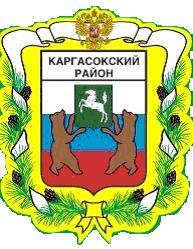 МУНИЦИПАЛЬНОЕ ОБРАЗОВАНИЕ «Каргасокский район»ТОМСКАЯ ОБЛАСТЬАДМИНИСТРАЦИЯ КАРГАСОКСКОГО РАЙОНАВ соответствии со статьей 19 Федерального закона от 05.04.2013 №44-ФЗ «О контрактной системе в сфере закупок товаров, работ, услуг для обеспечения государственных и муниципальных нужд»Администрация Каргасокского района постановляет:1.Утвердить требования к закупаемым Администрацией Каргасокского района и ее органами, имеющими статус юридического лица, а также подведомственными им казенными и бюджетными учреждениями отдельным видам товаров, работ, включающие перечень отдельных видов товаров, работ, услуг, их потребительские свойства (в том числе качество) и иные характеристики (в том числе предельные цены товаров, работ, услуг) (Ведомственный перечень) согласно приложению к настоящему постановлению.2.Настоящее постановление вступает в силу со дня, следующего за днем официального опубликования настоящего постановления.Официально опубликовать настоящее постановление в порядке, установленном Уставом муниципального образования «Каргасокский район».Глава Каргасокского района                                                                                           А.П.АщеуловУТВЕРЖДЕНпостановлением Администрации Каргасокского районаот 13.05.2016. № 139ПриложениеТРЕБОВАНИЯк закупаемым отдельным видам товаров, работ, услуг,включающие перечень отдельных видов товаров, работ, услуг, их потребительские свойства (в том числе качество) и иные характеристики (в том числе предельные цены товаров, работ, услуг) (Ведомственный перечень)--------------------------------<*> Администрация Каргасокского района, Управление образования, опеки и попечительства муниципального образования «Каргасокский район», Отдел культуры Администрации Каргасокского района, Управление финансов Администрации Каргасокского района, Муниципальное казенное учреждение «Управление жилищно-коммунального хозяйства и капитального строительства муниципального образования «Каргасокский район», Дума Каргасокского района, а также подведомственные им казенные и бюджетные учреждения. <**> Указывается в случае установления характеристик, отличающихся от значений, содержащихся в обязательном перечне отдельных видов товаров, работ, услуг, в отношении которых определяются требования к их потребительским свойствам (в том числе качеству) и иным характеристикам (в том числе предельные цены товаров, работ, услуг).ПОСТАНОВЛЕНИЕПОСТАНОВЛЕНИЕПОСТАНОВЛЕНИЕ13.05.2016    № 139с. Каргасокс. КаргасокОб утверждении требований к закупаемым Администрацией Каргасокского района и ее органами, имеющими статус юридического лица, а также подведомственными им казенными и бюджетными учреждениями отдельным видам товаров, работ, услуг (в том числе предельных цен товаров, работ, услуг)О.В.Пирогова23252О.В.Пирогова23252N п/пКод по ОКПДНаименование отдельного вида товаров, работ, услугЕдиница измеренияЕдиница измеренияТребования к потребительским свойствам (в том числе качеству) и иным характеристикам, утвержденные Администрацией Каргасокского района Требования к потребительским свойствам (в том числе качеству) и иным характеристикам, утвержденные Администрацией Каргасокского района Требования к потребительским свойствам (в том числе качеству) и иным характеристикам, утвержденные Администрацией Каргасокского района Требования к потребительским свойствам (в том числе качеству) и иным характеристикам, утвержденные Администрацией Каргасокского района Требования к потребительским свойствам (в том числе качеству) и иным характеристикам, утвержденные Администрацией Каргасокского района Требования к потребительским свойствам (в том числе качеству) и иным характеристикам, утвержденные Администрацией Каргасокского района Требования к потребительским свойствам (в том числе качеству) и иным характеристикам, утвержденные муниципальным органомТребования к потребительским свойствам (в том числе качеству) и иным характеристикам, утвержденные муниципальным органомТребования к потребительским свойствам (в том числе качеству) и иным характеристикам, утвержденные муниципальным органомТребования к потребительским свойствам (в том числе качеству) и иным характеристикам, утвержденные муниципальным органомТребования к потребительским свойствам (в том числе качеству) и иным характеристикам, утвержденные муниципальным органомТребования к потребительским свойствам (в том числе качеству) и иным характеристикам, утвержденные муниципальным органомТребования к потребительским свойствам (в том числе качеству) и иным характеристикам, утвержденные муниципальным органомТребования к потребительским свойствам (в том числе качеству) и иным характеристикам, утвержденные муниципальным органомТребования к потребительским свойствам (в том числе качеству) и иным характеристикам, утвержденные муниципальным органомТребования к потребительским свойствам (в том числе качеству) и иным характеристикам, утвержденные муниципальным органомТребования к потребительским свойствам (в том числе качеству) и иным характеристикам, утвержденные муниципальным органомN п/пКод по ОКПДНаименование отдельного вида товаров, работ, услугкод по ОКЕИнаименованиехарактеристиказначение характеристикизначение характеристикизначение характеристикизначение характеристикизначение характеристикихарактеристиказначение характеристикизначение характеристикизначение характеристикизначение характеристикизначение характеристикизначение характеристикизначение характеристикизначение характеристикиобоснование отклонения значения характеристики от утвержденной Администрацией Каргасокского районафункциональное назначение <**>N п/пКод по ОКПДНаименование отдельного вида товаров, работ, услугкод по ОКЕИнаименованиехарактеристикаЮридическое лицо<*>Муниципальная должность, высшая группа должностей муниципальной службыГлавная группа должностей муниципальной службыРуководители учреждений, не относящиеся к муниципальным должностям и должностям муниципальной службы; ведущая, старшая, младшая группы должностей муниципальной службы Должности, не относящиеся к муниципальным должностям и должностям муниципальной службыхарактеристикаЮридическое лицо*Муниципальная должность, высшая группа должностей муниципальной службыГлавная группа должностей муниципальной службыГлавная группа должностей муниципальной службыГлавная группа должностей муниципальной службыРуководители учреждений, не относящиеся к муниципальным должностям и должностям муниципальной службы; ведущая, старшая, младшая группы должностей муниципальной службы Должности, не относящиеся к муниципальным должностям и должностям муниципальной службыДолжности, не относящиеся к муниципальным должностям и должностям муниципальной службыобоснование отклонения значения характеристики от утвержденной Администрацией Каргасокского районафункциональное назначение <**>Отдельные виды товаров, работ, услуг, включенные в перечень отдельных видов товаров, работ, услуг, предусмотренный приложением № 2 к Правилам, а также отдельные виды товаров, работ, услуг, включенные в Ведомственный перечень в обязательном порядке в соответствии с пунктом 3 Правил.Отдельные виды товаров, работ, услуг, включенные в перечень отдельных видов товаров, работ, услуг, предусмотренный приложением № 2 к Правилам, а также отдельные виды товаров, работ, услуг, включенные в Ведомственный перечень в обязательном порядке в соответствии с пунктом 3 Правил.Отдельные виды товаров, работ, услуг, включенные в перечень отдельных видов товаров, работ, услуг, предусмотренный приложением № 2 к Правилам, а также отдельные виды товаров, работ, услуг, включенные в Ведомственный перечень в обязательном порядке в соответствии с пунктом 3 Правил.Отдельные виды товаров, работ, услуг, включенные в перечень отдельных видов товаров, работ, услуг, предусмотренный приложением № 2 к Правилам, а также отдельные виды товаров, работ, услуг, включенные в Ведомственный перечень в обязательном порядке в соответствии с пунктом 3 Правил.Отдельные виды товаров, работ, услуг, включенные в перечень отдельных видов товаров, работ, услуг, предусмотренный приложением № 2 к Правилам, а также отдельные виды товаров, работ, услуг, включенные в Ведомственный перечень в обязательном порядке в соответствии с пунктом 3 Правил.Отдельные виды товаров, работ, услуг, включенные в перечень отдельных видов товаров, работ, услуг, предусмотренный приложением № 2 к Правилам, а также отдельные виды товаров, работ, услуг, включенные в Ведомственный перечень в обязательном порядке в соответствии с пунктом 3 Правил.Отдельные виды товаров, работ, услуг, включенные в перечень отдельных видов товаров, работ, услуг, предусмотренный приложением № 2 к Правилам, а также отдельные виды товаров, работ, услуг, включенные в Ведомственный перечень в обязательном порядке в соответствии с пунктом 3 Правил.Отдельные виды товаров, работ, услуг, включенные в перечень отдельных видов товаров, работ, услуг, предусмотренный приложением № 2 к Правилам, а также отдельные виды товаров, работ, услуг, включенные в Ведомственный перечень в обязательном порядке в соответствии с пунктом 3 Правил.Отдельные виды товаров, работ, услуг, включенные в перечень отдельных видов товаров, работ, услуг, предусмотренный приложением № 2 к Правилам, а также отдельные виды товаров, работ, услуг, включенные в Ведомственный перечень в обязательном порядке в соответствии с пунктом 3 Правил.Отдельные виды товаров, работ, услуг, включенные в перечень отдельных видов товаров, работ, услуг, предусмотренный приложением № 2 к Правилам, а также отдельные виды товаров, работ, услуг, включенные в Ведомственный перечень в обязательном порядке в соответствии с пунктом 3 Правил.Отдельные виды товаров, работ, услуг, включенные в перечень отдельных видов товаров, работ, услуг, предусмотренный приложением № 2 к Правилам, а также отдельные виды товаров, работ, услуг, включенные в Ведомственный перечень в обязательном порядке в соответствии с пунктом 3 Правил.Отдельные виды товаров, работ, услуг, включенные в перечень отдельных видов товаров, работ, услуг, предусмотренный приложением № 2 к Правилам, а также отдельные виды товаров, работ, услуг, включенные в Ведомственный перечень в обязательном порядке в соответствии с пунктом 3 Правил.Отдельные виды товаров, работ, услуг, включенные в перечень отдельных видов товаров, работ, услуг, предусмотренный приложением № 2 к Правилам, а также отдельные виды товаров, работ, услуг, включенные в Ведомственный перечень в обязательном порядке в соответствии с пунктом 3 Правил.Отдельные виды товаров, работ, услуг, включенные в перечень отдельных видов товаров, работ, услуг, предусмотренный приложением № 2 к Правилам, а также отдельные виды товаров, работ, услуг, включенные в Ведомственный перечень в обязательном порядке в соответствии с пунктом 3 Правил.Отдельные виды товаров, работ, услуг, включенные в перечень отдельных видов товаров, работ, услуг, предусмотренный приложением № 2 к Правилам, а также отдельные виды товаров, работ, услуг, включенные в Ведомственный перечень в обязательном порядке в соответствии с пунктом 3 Правил.Отдельные виды товаров, работ, услуг, включенные в перечень отдельных видов товаров, работ, услуг, предусмотренный приложением № 2 к Правилам, а также отдельные виды товаров, работ, услуг, включенные в Ведомственный перечень в обязательном порядке в соответствии с пунктом 3 Правил.Отдельные виды товаров, работ, услуг, включенные в перечень отдельных видов товаров, работ, услуг, предусмотренный приложением № 2 к Правилам, а также отдельные виды товаров, работ, услуг, включенные в Ведомственный перечень в обязательном порядке в соответствии с пунктом 3 Правил.Отдельные виды товаров, работ, услуг, включенные в перечень отдельных видов товаров, работ, услуг, предусмотренный приложением № 2 к Правилам, а также отдельные виды товаров, работ, услуг, включенные в Ведомственный перечень в обязательном порядке в соответствии с пунктом 3 Правил.Отдельные виды товаров, работ, услуг, включенные в перечень отдельных видов товаров, работ, услуг, предусмотренный приложением № 2 к Правилам, а также отдельные виды товаров, работ, услуг, включенные в Ведомственный перечень в обязательном порядке в соответствии с пунктом 3 Правил.Отдельные виды товаров, работ, услуг, включенные в перечень отдельных видов товаров, работ, услуг, предусмотренный приложением № 2 к Правилам, а также отдельные виды товаров, работ, услуг, включенные в Ведомственный перечень в обязательном порядке в соответствии с пунктом 3 Правил.Отдельные виды товаров, работ, услуг, включенные в перечень отдельных видов товаров, работ, услуг, предусмотренный приложением № 2 к Правилам, а также отдельные виды товаров, работ, услуг, включенные в Ведомственный перечень в обязательном порядке в соответствии с пунктом 3 Правил.Отдельные виды товаров, работ, услуг, включенные в перечень отдельных видов товаров, работ, услуг, предусмотренный приложением № 2 к Правилам, а также отдельные виды товаров, работ, услуг, включенные в Ведомственный перечень в обязательном порядке в соответствии с пунктом 3 Правил.130.02.12(ОКПД 1)26.20.11 (ОКПД 2) ноутбук3832931255325531РубльГигагерцГигабайтГигабайтдюймПредельная ценачастота процессора размер оперативной памятиобъем накопителя размер экрана/монитораЗакупка не предусмотренаНе более 36 000,00Не менее 2,4 Не менее 6 Не менее 500 Не менее 15,4Не более 36 000,00Не менее 2,4 Не менее 6 Не менее 500 Не менее 15,4Не более 36 000,00Не менее 2,4 Не менее 6 Не менее 500 Не менее 15,4Не более 36000,00Не менее 2,4 Не менее 6Не менее 500 Не менее 15,4Предельная ценачастота процессора размер оперативной памятиобъем накопителя размер экрана/монитораЗакупка не предусмотренаНе более 36 000,00Не менее 2,4 Не менее 6 Не менее 500 Не менее 15,4Не более 36 000,00Не менее 2,4 Не менее 6 Не менее 500 Не менее 15,4Не более 36 000,00Не менее 2,4 Не менее 6 Не менее 500 Не менее 15,4Не более 36 000,00Не менее 2,4 Не менее 6 Не менее 500 Не менее 15,4Не более 36 000,00Не менее 2,4 Не менее 6 Не менее 500 Не менее 15,4Не более 36 000,00Не менее 2,4 Не менее 6Не менее 500 Не менее 15,4Не более 36 000,00Не менее 2,4 Не менее 6Не менее 500 Не менее 15,4230.02.15(ОКПД 1)26.20.15(ОКПД 2)Рабочая станция3832931255325531РубльГигагерцГигабайтГигабайтдюймПредельная ценачастота процессора размер оперативной памяти объем накопителя  размер экрана/монитораНе более 36 000,00Не менее 2,4 Не менее 4 Не менее 500 Не менее 18,5Не более 36 000,00Не менее 2,4 Не менее 4Не менее 500 Не менее 21,26Не более 36 000,00Не менее 2,4 Не менее 4 Не менее 500 Не менее 21,26Не более 36 000,00Не менее 2,4 Не менее 4 Не менее 500 Не менее 21,26Не более 36000,00Не менее 2,4 Не менее 4 Не менее 500 Не менее 18,5Предельная ценачастота процессора размер оперативной памяти объем накопителя  размер экрана/монитораНе более 36 000,00Не менее 2,4 Не менее 4 Не менее 500 Не менее 18,5Не более 36 000,00Не менее 2,4 Не менее 4Не менее 500 Не менее 21,26Не более 36 000,00Не менее 2,4 Не менее 4 Не менее 500 Не менее 21,26Не более 36 000,00Не менее 2,4 Не менее 4 Не менее 500 Не менее 21,26Не более 36 000,00Не менее 2,4 Не менее 4 Не менее 500 Не менее 21,26Не более 36 000,00Не менее 2,4 Не менее 4 Не менее 500 Не менее 21,26Не более 36 000,00Не менее 2,4 Не менее 4 Не менее 500 Не менее 18,5Не более 36 000,00Не менее 2,4 Не менее 4 Не менее 500 Не менее 18,5330.02.15(ОКПД 1)58.29.31(ОКПД 2)Сервер383РубльПредельная ценаНе более 300000,00Закупка не предусмотренаЗакупка не предусмотренаЗакупка не предусмотренаЗакупка не предусмотренаПредельная ценаНе более 300000,00Закупка не предусмотренаЗакупка не предусмотренаЗакупка не предусмотренаЗакупка не предусмотренаЗакупка не предусмотренаЗакупка не предусмотренаЗакупка не предусмотрена430.02.16(ОКПД 1)26.20.16(ОКПД 2)Принтер 383РубльПредельная ценаМетод печатицветностьмаксимальный форматНе более 25 000,00Лазерный или струйныйМонохромная или цветнаяА3Не более 25 000,00Лазерный или струйныйМонохромная или цветнаяА3Не более 25 000,00Лазерный или струйныйМонохромная или цветнаяА3Не более 25 000,00Лазерный или струйныйМонохромная или цветнаяА3Не более 25 000,00Лазерный или струйныйМонохромная или цветнаяА3Предельная ценаМетод печатицветностьмаксимальный форматНе более 25 000,00Лазерный или струйныйМонохромная или цветнаяА3Не более 25 000,00Лазерный или струйныйМонохромная или цветнаяА3Не более 25 000,00Лазерный или струйныйМонохромная или цветнаяА3Не более 25 000,00Лазерный или струйныйМонохромная или цветнаяА3Не более 25 000,00Лазерный или струйныйМонохромная или цветнаяА3Не более 25 000,00Лазерный или струйныйМонохромная или цветнаяА3Не более 25 000,00Лазерный или струйныйМонохромная или цветнаяА3Не более 25 000,00Лазерный или струйныйМонохромная или цветнаяА3530.02.16(ОКПД 1)26.20.16(ОКПД 2)Многофункциональное устройство383РубльПредельная ценаМетод печатицветностьразрешение сканированиямаксимальный форматНе более 35 000,00Лазерный или струйныйМонохромная или цветнаяне менее 600х600 А3Не более 35 000,00Лазерный или струйныйМонохромная или цветнаяне менее 600х600 А3Не более 35 000,00Лазерный или струйныйМонохромная или цветнаяне менее 600х600 А3Не более 35 000,00Лазерный или струйныйМонохромная или цветнаяне менее 600х600 А3Не более 35 000,00Лазерный или струйныйМонохромная или цветнаяне менее 600х600 А3Предельная ценаМетод печатицветностьразрешение сканированиямаксимальный форматНе более 35 000,00Лазерный или струйныйМонохромная или цветнаяне менее 600х600 А3Не более 35 000,00Лазерный или струйныйМонохромная или цветнаяне менее 600х600 А3Не более 35 000,00Лазерный или струйныйМонохромная или цветнаяне менее 600х600 А3Не более 35 000,00Лазерный или струйныйМонохромная или цветнаяне менее 600х600 А3Не более 35 000,00Лазерный или струйныйМонохромная или цветнаяне менее 600х600 А3Не более 35 000,00Лазерный или струйныйМонохромная или цветнаяне менее 600х600 А3Не более 35 000,00Лазерный или струйныйМонохромная или цветнаяне менее 600х600 А3Не более 35 000,00Лазерный или струйныйМонохромная или цветнаяне менее 600х600 А3630.02.16(ОКПД 1)26.20.16(ОКПД 2)Плоттер383РубльПредельная ценацветностьНе более 350 000,00Монохромная или цветнаяЗакупка не предусмотренаЗакупка не предусмотренаЗакупка не предусмотренаЗакупка не предусмотренаПредельная ценацветностьНе более 350 000,00Монохромная или цветнаяЗакупка не предусмотренаЗакупка не предусмотренаЗакупка не предусмотренаЗакупка не предусмотренаЗакупка не предусмотренаЗакупка не предусмотренаЗакупка не предусмотрена732.20.11(ОКПД 1)26.30.11 (ОКПД 2) Телефоны мобильные383РубльПредельная ценатип устройства (телефон/смартфон)операционная системаметод управления (сенсорный/кнопочный)количество SIM-картНе более 15 000,00Не более 15 000,00Закупка не предусмотренаЗакупка не предусмотренаЗакупка не предусмотренаПредельная ценатип устройства (телефон/смартфон)операционная системаметод управления (сенсорный/кнопочный)количество SIM-картНе более 15000,00Телефон, смартфонЛюбаяСенсорный, кнопочныйНе менее 1Не более 15000,00СмартфонЛюбаяСенсорныйНе менее 1Закупка не предусмотренаЗакупка не предусмотренаЗакупка не предусмотренаЗакупка не предусмотренаЗакупка не предусмотренаЗакупка не предусмотрена834.10.22(ОКПД 1)29.10.22(ОКПД 2)Автомобили легковые251383Лошадиная силарубльмощность двигателя предельная ценаНе более 200Не более 1 500 000,00Не более 200Не более 2 000 000,00Закупка не предусмотренаЗакупка не предусмотренаЗакупка не предусмотренамощность двигателя предельная ценаНе более 200Не более 1500000,00Не более 200Не более 2000000,00Закупка не предусмотренаЗакупка не предусмотренаЗакупка не предусмотренаЗакупка не предусмотренаЗакупка не предусмотренаЗакупка не предусмотрена934.10.30(ОКПД 1)29.10.30(ОКПД 2)Средства автотранспортные для перевозки 10 человек и более251383Лошадиная силарубльмощность двигателя  предельная ценаНе более 200Не более 2 000 000,00Закупка не предусмотренаЗакупка не предусмотренаЗакупка не предусмотренаЗакупка не предусмотренамощность двигателя  предельная ценаНе более 200Не более 2000000,00Закупка не предусмотренаЗакупка не предусмотренаЗакупка не предусмотренаЗакупка не предусмотренаЗакупка не предусмотренаЗакупка не предусмотренаЗакупка не предусмотрена1034.10.41(ОКПД 1)29.10.41(ОКПД 2)Средства автотранспортные грузовые251383Лошадиная силарубльмощность двигателя предельная ценаНе более 200Не более 1 500 000,00Закупка не предусмотренаЗакупка не предусмотренаЗакупка не предусмотренаЗакупка не предусмотренамощность двигателя  предельная ценаНе более 200Не более 1500000,00Закупка не предусмотренаЗакупка не предусмотренаЗакупка не предусмотренаЗакупка не предусмотренаЗакупка не предусмотренаЗакупка не предусмотренаЗакупка не предусмотрена1136.11.11(ОКПД 1)31.01.11(ОКПД 2)Мебель для сидения с металлическим каркасомматериал (металл)обивочные материалывозможные значения: сталь или алюминийпредельное значение – ткань возможные значения: нетканые материалывозможные значения: сталь или алюминийвозможные значения: искусственная кожа, мебельный (искусственный) мех, искусственная замша (микрофибра), ткань, нетканые материалывозможные значения: сталь или алюминийвозможные значения: мебельный (искусственный) мех, искусственная замша (микрофибра), ткань, нетканые материалывозможные значения: сталь или алюминийвозможные значения: мебельный (искусственный) мех, искусственная замша (микрофибра), ткань, нетканые материалывозможные значения: сталь или алюминийпредельное значение - ткань; возможные значения: нетканые материалыматериал (металл) обивочные материалывозможные значения: сталь или алюминийпредельное значение – ткань возможные значения: нетканые материалывозможные значения: сталь или алюминийвозможные значения: искусственная кожа, мебельный (искусственный) мех, искусственная замша (микрофибра), ткань, нетканые материалывозможные значения: сталь или алюминийвозможные значения: мебельный (искусственный) мех, искусственная замша (микрофибра), ткань, нетканые материалывозможные значения: сталь или алюминийвозможные значения: мебельный (искусственный) мех, искусственная замша (микрофибра), ткань, нетканые материалывозможные значения: сталь или алюминийвозможные значения: мебельный (искусственный) мех, искусственная замша (микрофибра), ткань, нетканые материалывозможные значения: сталь или алюминийвозможные значения: мебельный (искусственный) мех, искусственная замша (микрофибра), ткань, нетканые материалывозможные значения: сталь или алюминийпредельное значение - ткань; возможные значения: нетканые материалывозможные значения: сталь или алюминийпредельное значение - ткань; возможные значения: нетканые материалы1236.11.12(ОКПД 1)30.01.12(ОКПД 2)Мебель для сидения с деревянным каркасомматериал (вид древесины)обивочные материалывозможное значение - древесина хвойных и мягколиственных пород:береза, лиственница, соснапредельное значение - ткань; возможные значения: нетканые материалывозможные значения: древесина хвойных и мягколиственных пород:береза, лиственница, сосна, ельвозможные значения: искусственная кожа, мебельный (искусственный) мех, искусственная замша (микрофибра), ткань, нетканые материалывозможные значения: древесина хвойных и мягколиственных пород:береза, лиственница, сосна, ельвозможные значения: искусственная кожа, мебельный (искусственный) мех, искусственная замша (микрофибра), ткань, нетканые материалывозможные значения: древесина хвойных и мягколиственных пород:береза, лиственница, сосна, ельвозможные значения: искусственная кожа, мебельный (искусственный) мех, искусственная замша (микрофибра), ткань, нетканые материалывозможное значение - древесина хвойных и мягколиственных пород:береза, лиственница, соснапредельное значение - ткань; возможные значения: нетканые материалыматериал (металл)обивочные материалывозможное значение - древесина хвойных и мягколиственных пород:береза, лиственница, соснапредельное значение - ткань; возможные значения: нетканые материалывозможные значения: древесина хвойных и мягколиственных пород:береза, лиственница, сосна, ельвозможные значения: искусственная кожа, мебельный (искусственный) мех, искусственная замша (микрофибра), ткань, нетканые материалывозможные значения: древесина хвойных и мягколиственных пород:береза, лиственница, сосна, ельвозможные значения: искусственная кожа, мебельный (искусственный) мех, искусственная замша (микрофибра), ткань, нетканые материалывозможные значения: древесина хвойных и мягколиственных пород:береза, лиственница, сосна, ельвозможные значения: искусственная кожа, мебельный (искусственный) мех, искусственная замша (микрофибра), ткань, нетканые материалывозможные значения: древесина хвойных и мягколиственных пород:береза, лиственница, сосна, ельвозможные значения: искусственная кожа, мебельный (искусственный) мех, искусственная замша (микрофибра), ткань, нетканые материалывозможные значения: древесина хвойных и мягколиственных пород:береза, лиственница, сосна, ельвозможные значения: искусственная кожа, мебельный (искусственный) мех, искусственная замша (микрофибра), ткань, нетканые материалывозможное значение - древесина хвойных и мягколиственных пород:береза, лиственница, соснапредельное значение - ткань; возможные значения: нетканые материалывозможное значение - древесина хвойных и мягколиственных пород:береза, лиственница, соснапредельное значение - ткань; возможные значения: нетканые материалы1336.12.11(ОКПД 1)31.01.11(ОКПД 2)Мебель металлическая для офисов, административных помещений, учебных заведений, учреждений культуры и т.п.материал (металл)возможные значения: сталь или алюминийвозможные значения: сталь или алюминийвозможные значения: сталь или алюминийвозможные значения: сталь или алюминийвозможные значения: сталь или алюминийматериал (металл)возможные значения: сталь или алюминийвозможные значения: сталь или алюминийвозможные значения: сталь или алюминийвозможные значения: сталь или алюминийвозможные значения: сталь или алюминийвозможные значения: сталь или алюминийвозможные значения: сталь или алюминийвозможные значения: сталь или алюминий1436.12.12(ОКПД 1)31.01.12(ОКПД 2)Мебель деревянная для офисов, административных помещений, учебных заведений, учреждений культуры и т.пматериал (вид древесины)возможные значения - древесина хвойных и мягколиственных породвозможные значения: древесина хвойных и мягколиственных породвозможные значения: древесина хвойных и мягколиственных породвозможные значения - древесина хвойных и мягколиственных породвозможные значения - древесина хвойных и мягколиственных породматериал (вид древесины)возможные значения - древесина хвойных и мягколиственных породвозможные значения: древесина хвойных и мягколиственных породвозможные значения: древесина хвойных и мягколиственных породвозможные значения: древесина хвойных и мягколиственных породвозможные значения: древесина хвойных и мягколиственных породвозможные значения - древесина хвойных и мягколиственных породвозможные значения - древесина хвойных и мягколиственных породвозможные значения - древесина хвойных и мягколиственных породДополнительный перечень отдельных видов товаров, работ, услуг, включенный в Ведомственный перечень в соответствии с пунктом 6 Правил.Дополнительный перечень отдельных видов товаров, работ, услуг, включенный в Ведомственный перечень в соответствии с пунктом 6 Правил.Дополнительный перечень отдельных видов товаров, работ, услуг, включенный в Ведомственный перечень в соответствии с пунктом 6 Правил.Дополнительный перечень отдельных видов товаров, работ, услуг, включенный в Ведомственный перечень в соответствии с пунктом 6 Правил.Дополнительный перечень отдельных видов товаров, работ, услуг, включенный в Ведомственный перечень в соответствии с пунктом 6 Правил.Дополнительный перечень отдельных видов товаров, работ, услуг, включенный в Ведомственный перечень в соответствии с пунктом 6 Правил.Дополнительный перечень отдельных видов товаров, работ, услуг, включенный в Ведомственный перечень в соответствии с пунктом 6 Правил.Дополнительный перечень отдельных видов товаров, работ, услуг, включенный в Ведомственный перечень в соответствии с пунктом 6 Правил.Дополнительный перечень отдельных видов товаров, работ, услуг, включенный в Ведомственный перечень в соответствии с пунктом 6 Правил.Дополнительный перечень отдельных видов товаров, работ, услуг, включенный в Ведомственный перечень в соответствии с пунктом 6 Правил.Дополнительный перечень отдельных видов товаров, работ, услуг, включенный в Ведомственный перечень в соответствии с пунктом 6 Правил.Дополнительный перечень отдельных видов товаров, работ, услуг, включенный в Ведомственный перечень в соответствии с пунктом 6 Правил.Дополнительный перечень отдельных видов товаров, работ, услуг, включенный в Ведомственный перечень в соответствии с пунктом 6 Правил.Дополнительный перечень отдельных видов товаров, работ, услуг, включенный в Ведомственный перечень в соответствии с пунктом 6 Правил.Дополнительный перечень отдельных видов товаров, работ, услуг, включенный в Ведомственный перечень в соответствии с пунктом 6 Правил.Дополнительный перечень отдельных видов товаров, работ, услуг, включенный в Ведомственный перечень в соответствии с пунктом 6 Правил.Дополнительный перечень отдельных видов товаров, работ, услуг, включенный в Ведомственный перечень в соответствии с пунктом 6 Правил.Дополнительный перечень отдельных видов товаров, работ, услуг, включенный в Ведомственный перечень в соответствии с пунктом 6 Правил.Дополнительный перечень отдельных видов товаров, работ, услуг, включенный в Ведомственный перечень в соответствии с пунктом 6 Правил.Дополнительный перечень отдельных видов товаров, работ, услуг, включенный в Ведомственный перечень в соответствии с пунктом 6 Правил.Дополнительный перечень отдельных видов товаров, работ, услуг, включенный в Ведомственный перечень в соответствии с пунктом 6 Правил.Дополнительный перечень отдельных видов товаров, работ, услуг, включенный в Ведомственный перечень в соответствии с пунктом 6 Правил.1.xxxxxxxxxxxxxxxxxxxxxxxx